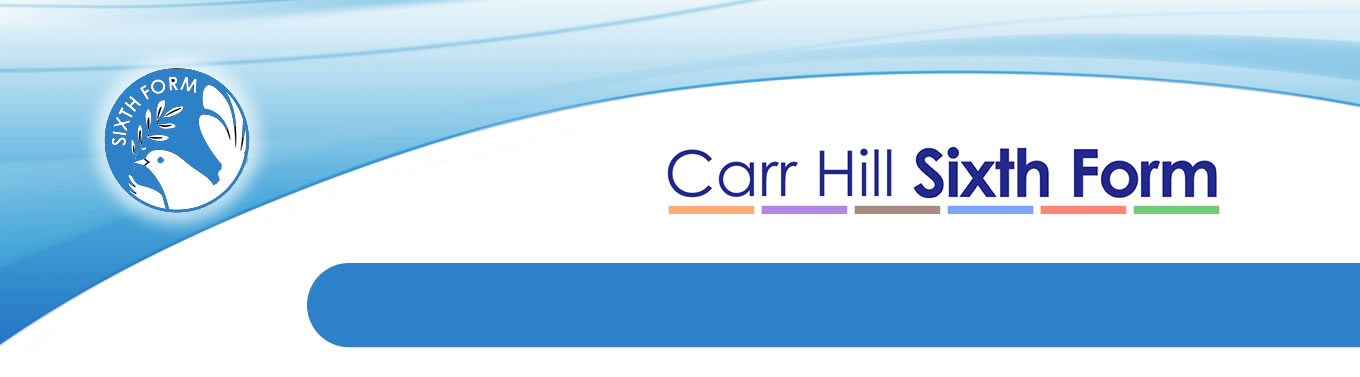 
Thank you for applying to Carr Hill Sixth Form.  If you need any help completing this form and are a Carr Hill student, please contact your College Leader.  If you are not an existing Carr Hill student, please contact the school on 01772 682008.At Carr Hill Sixth Form Centre the Level 3 Options have been designed with a view to combining complementary subjects, which offer a strong route to a useful high-quality degree from a good university.   Such combinations are known as STRINGS. The strings are shown in the diagram below, identified by the various coloured panels. They have been created using the most current advice from the top Russell Group universities, to encourage students to avoid ‘toxic combinations’ of subjects which interest them at A Level but lead nowhere at university or don’t have good job prospects.Carr Hill Sixth Form offers high quality advice when thinking about selecting suitable subjects.  Book an appointment to talk to us about what would be suitable for your chosen university path.The following courses are available in the sixth form:Thinking along the right lines
It’s important to consider the combination of subjects that you are intending to study.  The following are suggested combinations of suitable subjects that would provide successful transition to Higher Education.Kirkham Campus Course Selection 
Please identify which courses you would like to study in the sixth form.  Please list them with your preferred subject first.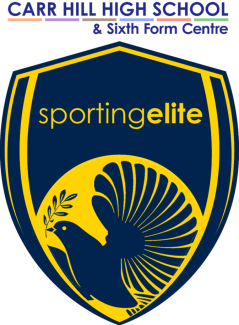 Sports Academies: Sporting EliteCarr Hill Sixth Form Centre offers fantastic opportunities for students who have a talent for sport to continue to develop their abilities alongside their academic study.  Sporting Elite provides students with specialist coaching, training, theory, competitive matches and international tours.  Sporting Elite currently offer academies in Football, Rugby & Netball.  Places within the Sporting Elite squads are allocated by trial.  If you are interested in Sporting Elite and would like more information about the academies and trials, please tick the relevant box below.I would like to apply to the Sporting Elite Dance SquadI would like to apply to the Sporting Elite Rugby SquadI would like to apply to the Sporting Elite Football SquadI would like to apply to the Sporting Elite Netball SquadEntry Requirements	
Entry requirements for individual courses are available on the Subject Information sheets on the Sixth Form Website.Course Choices
A standard expectation is that all students will study the equivalent of three subjects for a two-year programme.  Students are also asked to select a fourth subject as a reserve subject.  The sixth form will accommodate as many course combinations as possible when constructing the timetable.  Please be aware that courses are offered subject to availability, and may be subject to change.A small number of students may opt to study four A-Level, but the demands of this course are significant and you will need evidence of excellent GCSE results to succeed with this challenging course. If you aren’t certain about how many subjects to choose, don’t worry, advice and guidance is available.  Give us a call and book an appointment to discuss the best options for you.Contacting Us
Carr Hill Sixth Form offers high quality advice when thinking about selecting suitable subjects.  Book an appointment to talk to us about your application. Appointments can be booked by contacting the school on 01772 682008.Information about youInformation about youInformation about youInformation about youInformation about youInformation about youInformation about youInformation about youInformation about youInformation about youInformation about youInformation about youInformation about youInformation about youInformation about youInformation about youInformation about youInformation about youInformation about youInformation about youInformation about youInformation about youInformation about youInformation about youInformation about youInformation about youSurname:Surname:Surname:Forename(s):Forename(s):Gender:Gender:Male    Female    ()Male    Female    ()Male    Female    ()Male    Female    ()Male    Female    ()Male    Female    ()Male    Female    ()Date of Birth:AddressAddressAddressPostcode:Postcode:Postcode:Home Tel. No.:Home Tel. No.:Home Tel. No.:Home Tel. No.:Home Tel. No.:Your Mobile No.:Your Mobile No.:Your Mobile No.:Your Mobile No.:Your email address:Your email address:Your email address:Your email address:Your email address:Your email address:Your email address:Parent(s) Name(s):Parent(s) Name(s):Parent(s) Name(s):Parent(s) Name(s):Parent(s) Name(s):Parent(s) Name(s):Contact Number:Contact Number:Contact Number:Contact Number:Contact Number:Contact Number:Contact Number:Parent(s) email Address:Parent(s) email Address:Parent(s) email Address:Parent(s) email Address:Parent(s) email Address:Parent(s) email Address:Parent(s) email Address:Parent(s) email Address:Your Examination ResultsYour Examination ResultsYour Examination ResultsYour Examination ResultsYour Examination ResultsYour Examination ResultsYour Examination ResultsYour Examination ResultsYour Examination ResultsYour Examination ResultsYour Examination ResultsYour Examination ResultsYour Examination ResultsYour Examination ResultsYour Examination ResultsYour Examination ResultsYour Examination ResultsYour Examination ResultsYour Examination ResultsYour Examination ResultsYour Examination ResultsYour Examination ResultsYour Examination ResultsYour Examination ResultsYour Examination ResultsYour Examination ResultsPlease list below all qualifications and exams that you are taking; listing the result from your trial/mock exam and your predicted grade.Please list below all qualifications and exams that you are taking; listing the result from your trial/mock exam and your predicted grade.Please list below all qualifications and exams that you are taking; listing the result from your trial/mock exam and your predicted grade.Please list below all qualifications and exams that you are taking; listing the result from your trial/mock exam and your predicted grade.Please list below all qualifications and exams that you are taking; listing the result from your trial/mock exam and your predicted grade.Please list below all qualifications and exams that you are taking; listing the result from your trial/mock exam and your predicted grade.Please list below all qualifications and exams that you are taking; listing the result from your trial/mock exam and your predicted grade.Please list below all qualifications and exams that you are taking; listing the result from your trial/mock exam and your predicted grade.Please list below all qualifications and exams that you are taking; listing the result from your trial/mock exam and your predicted grade.Please list below all qualifications and exams that you are taking; listing the result from your trial/mock exam and your predicted grade.Please list below all qualifications and exams that you are taking; listing the result from your trial/mock exam and your predicted grade.Please list below all qualifications and exams that you are taking; listing the result from your trial/mock exam and your predicted grade.Please list below all qualifications and exams that you are taking; listing the result from your trial/mock exam and your predicted grade.Please list below all qualifications and exams that you are taking; listing the result from your trial/mock exam and your predicted grade.Please list below all qualifications and exams that you are taking; listing the result from your trial/mock exam and your predicted grade.Please list below all qualifications and exams that you are taking; listing the result from your trial/mock exam and your predicted grade.Please list below all qualifications and exams that you are taking; listing the result from your trial/mock exam and your predicted grade.Please list below all qualifications and exams that you are taking; listing the result from your trial/mock exam and your predicted grade.Please list below all qualifications and exams that you are taking; listing the result from your trial/mock exam and your predicted grade.Please list below all qualifications and exams that you are taking; listing the result from your trial/mock exam and your predicted grade.Please list below all qualifications and exams that you are taking; listing the result from your trial/mock exam and your predicted grade.Please list below all qualifications and exams that you are taking; listing the result from your trial/mock exam and your predicted grade.Please list below all qualifications and exams that you are taking; listing the result from your trial/mock exam and your predicted grade.Please list below all qualifications and exams that you are taking; listing the result from your trial/mock exam and your predicted grade.SubjectSubjectSubjectSubjectSubjectSubjectSubjectSubjectSubjectSubjectSubjectSubjectSubjectLevelLevelLevelLevelTrial/Mock GradeTrial/Mock GradeTrial/Mock GradeTrial/Mock GradeTrial/Mock GradePredicted GradePredicted GradeInformation about your secondary schoolInformation about your secondary schoolInformation about your secondary schoolInformation about your secondary schoolInformation about your secondary schoolInformation about your secondary schoolInformation about your secondary schoolInformation about your secondary schoolInformation about your secondary schoolInformation about your secondary schoolInformation about your secondary schoolInformation about your secondary schoolInformation about your secondary schoolInformation about your secondary schoolInformation about your secondary schoolInformation about your secondary schoolInformation about your secondary schoolInformation about your secondary schoolInformation about your secondary schoolInformation about your secondary schoolInformation about your secondary schoolInformation about your secondary schoolInformation about your secondary schoolInformation about your secondary schoolInformation about your secondary schoolInformation about your secondary schoolPresent SchoolPresent SchoolPresent SchoolPresent SchoolPresent SchoolMentor Group :
(for Carr Hill Students only)Mentor Group :
(for Carr Hill Students only)Mentor Group :
(for Carr Hill Students only)Mentor Group :
(for Carr Hill Students only)Mentor Group :
(for Carr Hill Students only)Mentor Group :
(for Carr Hill Students only)Mentor Group :
(for Carr Hill Students only)Personal StatementPersonal StatementPersonal StatementPersonal StatementPersonal StatementPersonal StatementPersonal StatementPersonal StatementPersonal StatementPersonal StatementPersonal StatementPersonal StatementPersonal StatementPersonal StatementPersonal StatementPersonal StatementPersonal StatementPersonal StatementPersonal StatementPersonal StatementPersonal StatementPersonal StatementPersonal StatementPersonal StatementPersonal StatementPersonal StatementPlease use the space below to tell us about yourself.  This may include responsibilities held, hobbies, interests (inc. sport & music) and how you would contribute to the sixth form community.  You may also choose to include details of your aspirations after sixth form.Please use the space below to tell us about yourself.  This may include responsibilities held, hobbies, interests (inc. sport & music) and how you would contribute to the sixth form community.  You may also choose to include details of your aspirations after sixth form.Please use the space below to tell us about yourself.  This may include responsibilities held, hobbies, interests (inc. sport & music) and how you would contribute to the sixth form community.  You may also choose to include details of your aspirations after sixth form.Please use the space below to tell us about yourself.  This may include responsibilities held, hobbies, interests (inc. sport & music) and how you would contribute to the sixth form community.  You may also choose to include details of your aspirations after sixth form.Please use the space below to tell us about yourself.  This may include responsibilities held, hobbies, interests (inc. sport & music) and how you would contribute to the sixth form community.  You may also choose to include details of your aspirations after sixth form.Please use the space below to tell us about yourself.  This may include responsibilities held, hobbies, interests (inc. sport & music) and how you would contribute to the sixth form community.  You may also choose to include details of your aspirations after sixth form.Please use the space below to tell us about yourself.  This may include responsibilities held, hobbies, interests (inc. sport & music) and how you would contribute to the sixth form community.  You may also choose to include details of your aspirations after sixth form.Please use the space below to tell us about yourself.  This may include responsibilities held, hobbies, interests (inc. sport & music) and how you would contribute to the sixth form community.  You may also choose to include details of your aspirations after sixth form.Please use the space below to tell us about yourself.  This may include responsibilities held, hobbies, interests (inc. sport & music) and how you would contribute to the sixth form community.  You may also choose to include details of your aspirations after sixth form.Please use the space below to tell us about yourself.  This may include responsibilities held, hobbies, interests (inc. sport & music) and how you would contribute to the sixth form community.  You may also choose to include details of your aspirations after sixth form.Please use the space below to tell us about yourself.  This may include responsibilities held, hobbies, interests (inc. sport & music) and how you would contribute to the sixth form community.  You may also choose to include details of your aspirations after sixth form.Please use the space below to tell us about yourself.  This may include responsibilities held, hobbies, interests (inc. sport & music) and how you would contribute to the sixth form community.  You may also choose to include details of your aspirations after sixth form.Please use the space below to tell us about yourself.  This may include responsibilities held, hobbies, interests (inc. sport & music) and how you would contribute to the sixth form community.  You may also choose to include details of your aspirations after sixth form.Please use the space below to tell us about yourself.  This may include responsibilities held, hobbies, interests (inc. sport & music) and how you would contribute to the sixth form community.  You may also choose to include details of your aspirations after sixth form.Please use the space below to tell us about yourself.  This may include responsibilities held, hobbies, interests (inc. sport & music) and how you would contribute to the sixth form community.  You may also choose to include details of your aspirations after sixth form.Please use the space below to tell us about yourself.  This may include responsibilities held, hobbies, interests (inc. sport & music) and how you would contribute to the sixth form community.  You may also choose to include details of your aspirations after sixth form.Please use the space below to tell us about yourself.  This may include responsibilities held, hobbies, interests (inc. sport & music) and how you would contribute to the sixth form community.  You may also choose to include details of your aspirations after sixth form.Please use the space below to tell us about yourself.  This may include responsibilities held, hobbies, interests (inc. sport & music) and how you would contribute to the sixth form community.  You may also choose to include details of your aspirations after sixth form.Please use the space below to tell us about yourself.  This may include responsibilities held, hobbies, interests (inc. sport & music) and how you would contribute to the sixth form community.  You may also choose to include details of your aspirations after sixth form.Please use the space below to tell us about yourself.  This may include responsibilities held, hobbies, interests (inc. sport & music) and how you would contribute to the sixth form community.  You may also choose to include details of your aspirations after sixth form.Please use the space below to tell us about yourself.  This may include responsibilities held, hobbies, interests (inc. sport & music) and how you would contribute to the sixth form community.  You may also choose to include details of your aspirations after sixth form.Please use the space below to tell us about yourself.  This may include responsibilities held, hobbies, interests (inc. sport & music) and how you would contribute to the sixth form community.  You may also choose to include details of your aspirations after sixth form.Please use the space below to tell us about yourself.  This may include responsibilities held, hobbies, interests (inc. sport & music) and how you would contribute to the sixth form community.  You may also choose to include details of your aspirations after sixth form.Please use the space below to tell us about yourself.  This may include responsibilities held, hobbies, interests (inc. sport & music) and how you would contribute to the sixth form community.  You may also choose to include details of your aspirations after sixth form.Your SignatureYour SignatureYour SignatureYour SignatureYour SignatureYour SignatureYour SignatureYour SignatureYour SignatureYour SignatureYour SignatureYour SignatureYour SignatureYour SignatureYour SignatureYour SignatureYour SignatureYour SignatureYour SignatureYour SignatureYour SignatureYour SignatureYour SignatureYour SignatureYour SignatureYour SignatureI agree to the information I have given on this form being recorded and stored according to the conditions of the data protection act 2003.I agree to the information I have given on this form being recorded and stored according to the conditions of the data protection act 2003.I agree to the information I have given on this form being recorded and stored according to the conditions of the data protection act 2003.I agree to the information I have given on this form being recorded and stored according to the conditions of the data protection act 2003.I agree to the information I have given on this form being recorded and stored according to the conditions of the data protection act 2003.I agree to the information I have given on this form being recorded and stored according to the conditions of the data protection act 2003.I agree to the information I have given on this form being recorded and stored according to the conditions of the data protection act 2003.I agree to the information I have given on this form being recorded and stored according to the conditions of the data protection act 2003.I agree to the information I have given on this form being recorded and stored according to the conditions of the data protection act 2003.I agree to the information I have given on this form being recorded and stored according to the conditions of the data protection act 2003.I agree to the information I have given on this form being recorded and stored according to the conditions of the data protection act 2003.I agree to the information I have given on this form being recorded and stored according to the conditions of the data protection act 2003.I agree to the information I have given on this form being recorded and stored according to the conditions of the data protection act 2003.I agree to the information I have given on this form being recorded and stored according to the conditions of the data protection act 2003.I agree to the information I have given on this form being recorded and stored according to the conditions of the data protection act 2003.I agree to the information I have given on this form being recorded and stored according to the conditions of the data protection act 2003.I agree to the information I have given on this form being recorded and stored according to the conditions of the data protection act 2003.I agree to the information I have given on this form being recorded and stored according to the conditions of the data protection act 2003.I agree to the information I have given on this form being recorded and stored according to the conditions of the data protection act 2003.I agree to the information I have given on this form being recorded and stored according to the conditions of the data protection act 2003.I agree to the information I have given on this form being recorded and stored according to the conditions of the data protection act 2003.I agree to the information I have given on this form being recorded and stored according to the conditions of the data protection act 2003.I agree to the information I have given on this form being recorded and stored according to the conditions of the data protection act 2003.I agree to the information I have given on this form being recorded and stored according to the conditions of the data protection act 2003.I agree to the information I have given on this form being recorded and stored according to the conditions of the data protection act 2003.I agree to the information I have given on this form being recorded and stored according to the conditions of the data protection act 2003.Signature:Signature:Signature:Signature:Date:A-Level ProgrammesDiploma ProgrammesAdditional ProgrammesBiologyChemistryComputer ScienceEnglish Language & LiteratureFurther MathsGeographyHistoryMathematicsPsychologyPhysicsPhilosophy, Ethics & RSSociologyArt & Design (Specialising in Fine Art or Photography)Business StudiesConstruction & The Built EnvironmentDigital MediaHealth & Social CarePerforming Arts (Specialising in Dance, Drama or Music)SportCertificate in Personal EffectivenessGCSE EnglishGCSE MathsBiologyChemistryMathematicsPhysicsMathematicsComputer ScienceBiologyPsychologySociologyEnglish Lang/LitHistoryGeographySociologyEnglish Lang/LitPhilosophy & EthicsBusiness Studies (Single)Digital Media (Double)Digital Media (Double)Sport (Single)Performing Arts (Double)Performing Arts (Double)Digital Media (Double)Digital Media (Double)Art & Design (Single)Business Studies (Double)Business Studies (Double)Sport (Single)Subject 1:
This should be your first preferenceSubject 2:
This should be your second preferenceSubject 3:
This should be your third preferenceReserve Subject: